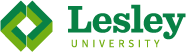 PRACTICUM HANDBOOK: Graduate School of Education Candidate Assessment of PerformanceFor Teacher Candidates, Program Supervisors, and Supervising PractitionersGraduate School of EducationOffice of Field Placement 1815 Massachusetts AveCambridge, MA 02138Mailing Address: 29 Everett StreetCambridge, MA 02139Attn: GSOE Field Placement OfficeCONTACT INFORMATIONLiesl Martin DirectorPh | 617.349.8673	Email | liesl.martin@lesley.eduChristina Jache Assistant DirectorPrograms: Early Childhood, Elementary Education, English as a Second Language, Visual Arts Ph | 617.349.8753	Email | cjache@lesley.eduErin Fitzgerald Assistant DirectorPrograms: Special Education, Middle/High School, Instructional Technology, Reading Specialist Ph | 617.349.8400	Email | efitzge3@lesley.eduIntroductionWelcome to the Lesley University Graduate School of Education teacher candidate practicum.The practicum is a three-way relationship between the teacher candidate, supervising practitioner, and the Lesley program supervisor.During the student teaching/practicum experience, teacher candidates are asked to participate fully in all aspects of classroom and school life. The teacher candidate will be observed by a Lesley program supervisor three times during the course of the practicum using the Candidate Assessment of Performance (CAP). http://www.doe.mass.edu/edprep/cap/guidelines.htmlThis handbook provides information to guide you through the practicum experience. We welcome your comments and feedback and urge you to contact us at any time with questions or concerns.We hope that this collaborative experience will offer exciting opportunities for professional growth and development. We appreciate the efforts of everyone involved in making this a positive learning experience.KEY: TC: Teacher Candidate, SP: Supervising Practitioner, PS: Program Supervisor (Lesley University)Eligibility for the PracticumTo be eligible for the practicum, teacher candidates must:Be officially accepted at Lesley, pass all courses taken, have a cumulative 3.0 grade average or higher, and have no grades of “Incomplete.”Complete all required pre-practicum courses as noted on the program of study.Complete a 75 hour Early Field Experience through the Office of Field Placement or receive an approval letter from the Field Placement Office for documentation of prior experience.Pass all required Massachusetts Tests for Educator Licensure (MTEL) for the licensure soughtFall Practicums: August 18thSpring Practicums: December 20th Mailing address:	Office Address:Field Placement Office	Field Placement OfficeGraduate School of Education	1815 Massachusetts Avenue Lesley University ~ 29 Everett St, Cambridge, MA 02138.	Cambridge, MA 0213Teacher Candidate Practicum Planning ResponsibilitiesIt is the responsibility of the Teacher Candidate (TC) to initiate contact with the Field Placement Office (FPO) the semester before he/she wishes to complete a practicum, and to inform the Field Placement Office if there are any changes in regards to their site placement or supervising practitioner.It is the responsibility of the TC to inform themselves and check with their FPO administrator to make sure all externally secured site placements and supervisors meet the requirements of the State of Massachusetts, Lesley University and their specific program of study.The TC needing a placement understands that the role of the FPO is to provide the TC with a maximum of two viable practicum placement contacts. A contact is not a guarantee of placement and it is the responsibility of the TC to interview with and fulfill all specific school requirements to secure their position. Refusal of multiple FPO connections could result in postponement of practicum.TC’s needing a placement on public transportation lines understand that this includes any combination of subway, buses, commuter rail and walking and should be prepared for anywhere up to 75 minutes of commuting time with the possibility of multiple transfers.It is the responsibility of the TC to develop a long-term plan for taking and successfully completing all required MTEL’s specific to their program of study well in advance of FPO deadlines.The TC understands that they are not automatically enrolled in the practicum/seminar and must receive approval from the FPO. Approval may not coincide with University wide “open registration dates and will be granted upon review of individual TC files. The TC will be notified by the FPO via email when they have been approved. Once approved it is the responsibility of the TC to officially register for the practicum/seminar through the Registrar’s Office.The TC understands that a weekly seminar is part of the practicum experience and in-person attendance is required. Weekly seminars are generally held weekday afternoons and do not necessarily coincide with past and/or current off-campus cohort schedules. Request for specific seminar leaders are not permitted.It is the responsibility of the TC to make suitable arrangements in regards to family life, extra-curricular activities, financial and job related obligations that may conflict with the requirements of a full time, 400 hour practicum prior to the start of the practicum.The teacher candidate understands that all practicum related, documents, forms, handbooks, training materials, etc. are available at https://www.lesley.edu/academics/graduate-school-of-education/field-placement and should be reviewed and shared with all relevant parties (supervising practitioner, principal, etc.) in advance of starting the practicum.The teacher candidate agrees to submit all documents and paperwork to the Office of Field Placement by the relevant deadline for each semester and understands that any delay could result in postponement of their practicum.Program Specific RequirementsSpecial Education:To qualify as an appropriate practicum placement, the setting must allow the teacher candidate (TC) to gain experience in a wide variety of roles as a special educator as outlined below. The teacher candidate must also be able to fulfil these roles while under the guidance of a qualified and appropriately licensed supervising practitioner (SP) as outlined below.The (SP) must be a practicing special educator who holds a license that matches the license area the (TC) is seeking and is currently employed in the role of special educator.The SP must be on site and able to perform scheduled and unscheduled observations, provide daily feedback and mentoring, and collaborate and consult with the Lesley University program supervisor (PS) as needed.An appropriate setting must provide the minimum amount of required hours in an inclusion classroom, (with at least five students on IEP’s). The setting must also allow the opportunity for the (TC) to provide direct instruction across the curriculum, while allowing them to incorporate Universal Design with differentiated instruction to small groups and whole class.An appropriate setting must be able to provide the (TC) the opportunity to attend IEP meetings and aid in the development of IEP’s, design curriculum for student’s on IEP’s, and act as the consulting (special education) teacher in an inclusion classroom helping to adapt, modify and lead instruction.An appropriate setting will have access to the same group of students in the same settings on a consistent basis and therefore cannot accommodate one-on-one, rotating substitute or strictly consultative roles.If the teacher candidate wishes to use their current place of employment for a practicum, they must provide a copy of their resume to the Field Placement Office (FPO) detailing the roles and responsibilities in the current position. The FPO must validate the appropriateness of the site and will give approval at their discretion.If practicum is being conducted at the TC’s current place of employment, he/she must be able to fulfill all requirements of the practicum and seminar course within the timeframe of the Lesley University semester (14 weeks or 400 hours).An appropriate setting must allow the TC to complete two full take-over weeks (100 hours) in which they assume all daily responsibilities of their Supervising Practitioner.Overview of the PracticumTeacher candidates must meet the state standards in order to obtain a teaching license. The practicum provides an opportunity for teacher candidates to put into practice the theories they have learned in their coursework and demonstrate competency in meeting the state Professional Standards for Teachers. Guidelines for the Professional Standards for Teachers (PSTs) (www.doe.mass.edu/edprep/advisories/TeachersGuidelines.pdf)*Proficient Descriptor is included here to provide a sense of the expectation outlined in the element. Specifics about the expectations of demonstrated competency for preparation candidates is outlined further in the Rubric Overview section below.Planning for the SemesterTeacher candidates will work in a classroom full-time for a full semester (14 weeks, 400 hours). After an initial period of observation and orientation to the classroom set-up, routines, and to the students themselves, teacher candidates should begin to provide one-to-one or small-group instruction. Responsibilities should be added gradually, moving on to whole-class instruction and increasing the number of periods per day teacher candidates are expected to plan and teach the lessons. Teacher candidates should teach more than one content area and gradually move to teaching all the areas of the curriculum.Please note that some practicum planning will differ depending on what initial license the TC is seeking. Certain licenses require experiences in varying grade levels and classroom environmentInitial license						PracticumTeacher Candidates are expected to maintain a log of hours to be approved by their program supervisor and supervising practitioner. The practicum log is not a required form, but it is strongly encouraged that the candidate maintains an accurate documentation of hours and experiences completed in the student teaching experience.By the end of the semester, teacher candidates are expected to take over full responsibility for planning, delivering, and assessing instruction. The nature and schedule of the take-over weeks will be collaboratively determined by the teacher candidate and the supervising practitioner.Definition of full responsibility (must be at least 100 hours):Assume full control of all classroom duties regularly fulfilled by supervising practitioner.Oversee responsibilities related to the education of all students on the classroom roster.Visits from the Program SupervisorA program supervisor from Lesley will visit the classroom three times over the course of the semester. In split placements, the supervisor will visit in the longer placement, but if it involves two areas the program supervisor will arrange to observe in both settings. During each visit, the program supervisor and supervising practitioner will observe as the teacher candidate teaches a planned lesson and will write observation notes to be shared in three- way meetings using the 5-Step Cycle of (CAP).Overview of Candidate Assessment of Performance (CAP)Goals of CAP:To ensure teacher candidates are ready to make an impact with students on day oneTo measure teacher candidates’ practice on key indicators as outlined in the Guidelines for the Professional Standards for Teachers (PSTs)To support teachers in improving their practice based on targeted feedback and performance evaluationsThe Candidate Assessment of Performance assesses a candidate’s readiness to positively impact students’ learning. There are two facets of the assessment system: the content and the process. Evidence is collected throughout the 5-Step Cycle (process) to measure whether a candidate has demonstrated skills at a certain level (content). In each section that follows we describe the details of how the content and process individually and collectively contribute to measuring candidate readiness.The CAP rubric is used within the CAP process and designed to help candidates and assessors:Develop a consistent, shared understanding of what performance looks like in practiceDevelop a common terminology and structure to organize evidenceMake informed professional judgments about performance ratingsIn support of these goals, the CAP Rubric serves as the content anchor throughout the process and as a result is used in each step of the 5-Step Cycle.The CAP Rubric has several features that, relative to the MA Model Teacher Rubric, are unique. It is important to note, that while the CAP Rubric looks different than the MA Model Rubric for Teachers it varies in form only. The CAP Rubric uses the exact language of performance descriptors outlined in the MA Model Teacher Rubric; this helps maintain alignment and consistency. The major difference between the two rubrics is that the CAP Rubric unpacks the performance descriptors and sets varying thresholds for performance within an element. Candidate performance in an element is assessed across three dimensions: Quality, Scope, and Consistency.Quality: ability to perform the skill, action or behavior as described in the proficient performance descriptorConsistency: the frequency (e.g., all the time, sometimes, once) that the skill, action or behavior is demonstrated with qualityScope: the scale of impact (e.g., one student, subset of children, all students) to which the skill, action or behavior is demonstrated with qualityCAP 5-Step CycleAs in the MA Teacher Educator Evaluation, the goal of the 5-Step Cycle is to provide educators with a continuous opportunity for professional growth and development through self-directed analysis and reflection, planning, action steps, and collaboration. While these goals remain present in CAP, they are secondary to the primary goal of assessing candidate readiness.The 5-Step Cycle used in CAP has been modified to meet the needs of teacher candidates, Program Supervisors, and Supervising Practitioners, but retains the same core architecture of the cycle included in the Educator Evaluation Framework:Step 1: Self-AssessmentStep 2: Goal-Setting and Plan DevelopmentStep 3: Plan Implementation Step 4: Formative Assessment Step 5: Summative EvaluationFor more details on this process, please visit https://www.lesley.edu/academics/graduate-school-of-education/field-placement/candidate-assessment-of-performance-cap-for or refer to your CAP Overview booklet.Roles and ResponsibilitiesThere are several stakeholders involved in the effective implementation of field-based experiences and the assessment of candidate readiness through CAP. Below we have detailed the essential responsibilities for: Program Supervisors, Supervising Practitioners, Teacher Candidates, and PK-12 Schools and District Partners.Program SupervisorThe program supervisor is a faculty member from the University who observes the teacher candidate in his/her placement. Supervisors are the liaisons between the University and the school. They familiarize the SP with the CAP and rubric and explain expectations and requirements for teacher candidates. They observe the TC three times give constructive feedback to the candidate, and conduct three-way conferences with the teacher candidate and the supervising practitioner. Along with the supervising practitioner, they assess the teacher candidate’s performance based on the Massachusetts Professional Standards for Teachers.Provide candidates with consistent guidance, support and high-quality feedback during field based experiences that improves their practice.Use CAP as outlined in these guidelines to assess and document evidence of candidate readiness for the licensure role.Coordinate the CAP process in collaboration with the Supervising Practitioner and candidate; stay on top of timelines, facilitate meetings; calibrate with the Supervising Practitioner; submit all forms.Actively collect evidence during observations, synthesize and analyze the evidence to provide focused feedback to the candidate about their performance.Conduct at least two observations of the candidate; review information from all observations; support the Supervising Practitioner in conducting observations.Submit data on candidate performance on CAP.Supervising PractitionerThe supervising practitioner (SP) is the teacher in the school under whose direction the teacher candidate works. SPs are expected to fully integrate the teacher candidate into the classroom, allowing for increasing responsibilities, culminating in two "take-over" weeks (100 hours minimum). SPs provide information about the class and the curriculum, access to materials, and an orientation to the school.They are observed by the teacher candidate on an ongoing basis, demonstrate lessons, and model teaching practices. They observe the teacher candidates and meet regularly to confer about planning of lessons and units, and to give feedback and suggestions on all aspects of the teacher candidate’s work and progress. They facilitate opportunities for participation with parents and in the school as a whole.Supervising practitioners are expected to observe and participate in 3-way conferences with the Lesley program supervisor and the teacher candidate regarding his/her performance.Use CAP as outlined in these guidelines to assess and document evidence of candidate readiness for the licensure role.Conduct three observations of the candidate; review information from all observations; support the Program Supervisor in conducting observations.Actively collect evidence during observations, synthesize and analyze the evidence to provide focused feedback to the candidate about their performance.Identify and set the measures of student learning to be used in CAP prior to the first Three-Way Meeting, support Program Supervisor in interpreting candidate performance relative to the parameters that were set.Administer, or support the candidate in administering, the student feedback surveys.Teacher CandidateTeacher candidates will be in classrooms full time for a full semester, under the direction of a site-based supervising practitioner. During the course of the placement, they are expected to assume increasing responsibilities in their classrooms, taking full responsibility for parts of the day, culminating in two "takeover" weeks, when they assume full responsibility for the class. In total, they assume full responsibility for a minimum of 100 hours. They are expected to participate fully in all aspects of classroom and school life. They engage in ongoing curriculum and lesson planning, instruction, and assessment based on the Massachusetts Curriculum Frameworks; manage the classroom; participate with parents to the extent that is appropriate; and participate in school-wide meetings and professional development activities as much as possible.Participate in CAP as outlined in these guidelines including attending Three-Way Meetings; being available for additional observations, and collecting evidence of candidate artifacts.Engage in early field-based experiences and activities in coursework that provide you with the knowledge and skills necessary to demonstrate readiness for the licensure role.Demonstrate competency at all threshold levels; attain growth on professional practice goal; have a moderate or high impact on student learning.Administer, or support the Supervising Practitioner in administering, the student feedback surveys.Provide feedback to your Sponsoring Organization about your experience in your preparation program.PrincipalLesley University recognizes the complexities and demands of the principal’s position. We hope, however, that principals will participate in the student teaching process, to the extent that their schedules allow, in the following ways:Work in partnership with Lesley University to select supervising practitioners who are exemplary teachers and role models, who have attained a rating of proficient or higher in the MA teacher evaluation, and who are willing to assume the responsibility of mentoring teacher candidatesMeet with the program supervisor and help her/him to understand school policies and culture.If possible, observe the teacher candidate and provide feedback on performance.Invite and facilitate the teacher candidate’s participation in school activities, events, and meetings, so that s/he will become part of the school community and learn about the culture of the school.Confer with supervising practitioner, program supervisor, teacher candidate, and the Field Placement Office should any problem(s)/difficulties arise during the placement.Lesley Teacher Candidates Professional Behavior in School SettingsAs Lesley teacher candidates prepare to enter the school community, it is important that they project a professional image and conduct themselves in an appropriate professional manner at all times. Lesley University Graduate School of Education teacher candidates are expected to follow the guidelines below.Social Media and Student InteractionsDo not send personal emails or other personal communications to students.Use the Lesley University email address for appropriate professional emails.Do not send text messages to students.Do not provide any personal contact information to students (email, phone, Facebook, home address, LinkedIn, etc.).If on Facebook, review for content, check privacy settings, and never “friend” students.Maintain confidentiality about student and family information.Informal activities with students must be approved by the supervising practitioner and Lesley program supervisor. Relationships and communications with students and families should be purely professional.Do not be alone with students; if related to the teaching role, an exception can be made and monitored by the supervising practitioner and Lesley program supervisor.Do not use technology for personal matters during class time.Turn off cell phone and do not text or use cell phones for any other purposes during class time.Become familiar with the school policy handbook, especially regarding mandated reporting procedures for suspected abuse or neglect; communication with students and families; and all other professional expectations, policies, and procedures. In situations where Lesley’s policies are more restrictive than the school’s policies, Lesley students are expected to follow the University policies.Personal DemeanorDress professionally and be aware of school dress codes.Be punctual.Introduce yourself.Ask questions when necessary.Demonstrate a willingness to be part of all aspects of the school community.Dispositional Guidelines and Expectations, Graduate School of Education Consistent with Lesley University’s mission, it is our aim to ensure that educators are entering the field as well-prepared and effective teachers, able to support student learning and development through “professional attitudes, values, and beliefs demonstrated through both verbal and non-verbal behaviors as educators interact with students, families, colleagues, and communities.”   These dispositions affect student learning, motivation and development as well as the educator’s own professional growth (National Council for the Accreditation of Teacher Education).  Dispositions are recognized as key elements in successful teaching university accrediting bodies such as Council for the Accreditation of Education Preparation (CAEP) and The Interstate Teacher Assessment and Support Consortium (InTASC), and formal school evaluation systems.  Within the Education programs at Lesley University, we firmly believe that these dispositions are connected not only to behaviors observed within the field experience but the attitudes and interactions in the university classroom and in course-related online environments.  All Lesley University Education students are expected to be knowledgeable of the University’s expectations concerning teacher dispositions.  Appropriate and professional behavior is expected from students at all times when communicating with students and their families/caregivers, peers, teachers, University and School personnel, and others.   Dispositional Expectations for Lesley Classrooms, Online Environments, and Field Based Settings Lesley University expects that you will exhibit behaviors that reflect the dispositions outlined in this document.A. Professional Conduct & Tone Uses an appropriate tone in written, oral, and online communication.  Demonstrates thoughtful, effective verbal and nonverbal communication and responsive listening. Exhibits professional behavior, including regular attendance, punctuality, appropriate dress and demeanor, and timely completion of required work. Demonstrates responsibility in the use of technology in both university classroom and K-12 classroom settings and in communications with students, families, and colleagues. Maintains appropriate boundaries when interacting with students, families, colleagues, and others. B. Caring and Respect  Demonstrates sensitivity to community and cultural norms, and engages in and supports culturally responsive professional practices for self and colleagues. Treats all students, colleagues, and members of the University community fairly, equitably and respectfully, valuing individual differences and experiences. Demonstrates sensitive, caring, and respectful behavior toward all students and their families. Respects students' and families’ privacy and confidentiality of information.  C. Engagement Demonstrates enthusiasm for teaching and the discipline(s) taught.  Demonstrates interest and engagement with new ideas and developments in the field.  Takes initiative in both university classrooms and K-12 classroom settings. D. Flexibility Demonstrates flexibility and is open to adjustment and revision based on needs and changing circumstances. Demonstrates ability to receive and integrate constructive feedback into work and teaching practices. E. Collaboration Demonstrates willingness and ability to collaborate with other professionals and families to improve the overall learning environment for students. Demonstrates concern for the attitudes, beliefs, feelings and welfare of others. Participates as a collegial and supportive member of the university learning community. F. Professional Practices Demonstrates high expectations for all students and willingness to adapt instruction to meet varying needs and abilities. Demonstrates behavior that supports the safety of all students. Works proactively to create a positive learning experience in University classrooms, online learning environments, and field settings. Engages in self-reflection regarding one’s pedagogical practices and gauges impact on student learning and well-being. Projects self-confidence and leadership in assuming the role of the teacher. G. Legal/Ethical Conduct Engages in ethical conduct as defined by professional educational organizations. Maintains privacy and confidentiality of student and family information according to FERPA regulations. All students are expected to act in accordance with the above Dispositional Guidelines and Expectations and abide by the Lesley University Community Standards of Conduct:  https://lesley.edu/students/policies/behavior-policies  Examples of Negative Dispositional BehaviorsThe following list provides examples of negative behaviors that are at odds with Lesley University dispositional expectations. This is not an exhaustive list and is intended to provide examples of behaviors we hope our educator candidates will try to avoid.A. Professional Conduct & ToneIs frequently late or absent.Fails to act or dress according to the standards of the school where the candidate is placed.Fails to complete assignments, duties, or tasks on time.Fails to maintain composure in the classroom.Uses disrespectful and inappropriate language and tone in oral and/or written communications with students and their families/caregivers, peers, teachers, University and school personnel, and others.Does not listen or respond appropriately to the communication of others.B. Caring and RespectMishandles and/or fails to maintain privacy and confidentiality of student information.Fails to interact in a positive and professional manner with students and their families/caregivers, peers, teachers, University and school personnel, and others.Shows overt bias, prejudice, or lack of fairness toward certain students or groups of people.Makes negative comments about students’ abilities to learn.C. EngagementExhibits negative or indifferent attitude toward the discipline and/or teaching profession.Does not interact positively with students and their families/caregivers, peers, teachers, University and school personnel, and others.D. FlexibilityDemonstrates unwillingness to adapt to changing classroom circumstances.Reacts defensively or antagonistically to feedback about performance.E. CollaborationDemonstrates resistance when asked to collaborate or work cooperatively in University classes or school environment.Responds negatively to differences of opinion or input from colleagues.F. Professional PracticesActs in a dangerous or irresponsible manner that might place students at risk.Does not adapt instruction to meet varying needs and abilities.Makes no effort to improve instructional practices and teaching activities.G. Legal/Ethical ConductEngages in illegal or unethical conduct which would be grounds for dismissal from a teaching position.Violates the Lesley University Community Standards of Conduct.Adapted from Purdue University, Teacher Education Council, 2007Addressing ConcernsIn cases when the supervising practitioner and/or program supervisor are concerned that the teacher candidate is not meeting the Professional Standards for Teachers, a Referral Form is submitted, noting their concerns and alerting the Field Placement Office as soon as possible after issues have been identified. A meeting with the teacher candidate will be scheduled to discuss how those concerns might be addressed. See Procedural Guidelines for Addressing Concerns.Teacher Candidate Intermediary Improvement PlanIf either the Supervising Practitioner (SP) or Program Supervisor (PS) have concerns that the Teacher Candidate (TC) is not making adequate progress towards meeting the Professional Standards for Teachers (PST’s), or appropriate Dispositional Expectations, contact the Field Placement Office immediately to discuss the concerns.The SP and PS should have a conversation as soon as possible and the concerns should be carefully documented using the Intermediary Improvement Plan, provided by Lesley’s Field Placement administrator. The specific PST’s and Proficient Descriptors should be referenced as they pertain to the specific concerns, as should Dispositional Expectations.A three-way meeting between the TC, SP and PS should be arranged immediately to discuss the problem(s) as outlined on the Intermediary Improvement Plan and to give suggestions and recommendations for improvement. A timeline should be established and short-term goals should be set for re-visiting the concerns. A copy of the improvement plan is sent to the Field Placement Office and the TC.A follow-up three-way meeting will take place on an agreed upon date as determined by the PS, SP and TC. At that time, the TC will bring evidence to support progress towards addressing the concerns outlined on the Intermediary Improvement Plan. At this follow-up meeting, the progress of the TC and recommendations for the remainder of the semester will be discussed. The recommendations are individually determined based on the situation and should be documented in the Summary of Follow-up Meeting form, provided by Lesley’s field placement administrator.If problems and concerns persist, the PS should contact the Field Placement Office and a meeting should be set up with the TC. The TC’s faculty advisor and assistant director of academic advising will be notified and invited to the meeting with the TC, PS and Field Placement Administrator. Options for future plans and next steps will be determined.Options for future plans and next steps might include repeating the full practicum in another setting or changing the program to a non-licensure program.In some cases, teacher candidates are not permitted to repeat student teaching and have not met the requirements for a non-licensure field placement. These students are generally given the opportunity to complete the master’s degree by registering for six additional credits of coursework.In cases where the teacher candidate has violated the Community Standards of Conduct, the appropriate protocol and policies of the University and the school will be followed.Graduate School of Education Mediation PolicyIn the case of disagreement between the supervising practitioner and program supervisor over a teacher candidate’s attainment of the standards during the practicum and eligibility for licensure, a mediator will be chosen.The mediator will be someone with appropriate educational credentials and experience in teaching and working with teacher candidates. The supervising practitioner and program supervisor will agree on the choice of mediator.After the mediator is chosen, the teacher candidate will be informed of the choice and of the steps to be followed. The mediator will study available evaluative data pertaining to the teacher candidate’s performance in the practicum in question. This may include documentation of observations, lesson plans, learning contracts, and summative and formative evaluation.The mediator will then interview the supervising practitioner and program supervisor, determine the points of disagreement, and attempt in a neutral, facilitative manner, to resolve disagreement between the above parties. The question to be resolved is: "Has the candidate attained a minimal level of competence in the standards for licensure and is s/he therefore recommended for licensure?"If agreement cannot be reached between the two parties, the mediator will determine whether the candidate meets the standards and should be recommended for licensure. This determination will be binding, as far as passing or failing the practicum in question is concerned.If the candidate does not pass the practicum (student teaching), his/her case will be considered by the academic dean, in the usual manner for candidates in academic difficulty. (See Academic Program and Review Policy.)This process will be completed as quickly as possible, within twenty working days. The final result of the mediation will be communicated to the candidate within two days after the issue is resolved.Voucher Policy for Supervising PractitionersWe are pleased to be able to offer vouchers to our supervising practitioners so that they can enroll in Lesley courses. A voucher worth three credits is issued for a full-time, full-semester practicum after the candidate has completed his/her placement; however, Lesley cannot guarantee that vouchers will be available for the semester immediately following the practicum placement. Please read the policy below for details regarding tuition waiver vouchers and direct any further questions about procedures to the Field Placement Office at (617) 349-8673.Vouchers are mailed to the SP or the school system of the SP (arrangement made by system). It is the responsibility of the SP to find out how his/her school or system intends to use the voucher. It is also the SP’s responsibility to check with his/her school or system to see if an expected voucher has been received from Lesley. Lesley's policy is to not replace lost, misplaced, or missing vouchers.Representatives with signing authority of the school (director, principal, or superintendent) may assign the voucher only to a current employee. Additional transfer of the voucher is prohibited. Sale of the voucher is prohibited.Vouchers may be used only within the time period indicated, which is four semesters (including summer) from the semester in which the voucher is issued. No extensions of this time period are permissible. Vouchers cannot be used retroactively.One full or two half vouchers may be redeemed to waive tuition for payment of one course only. The amount waived may not exceed three semester hours of academic credit and will be determined by the number of credits given for the course chosen.Vouchers cannot be redeemed for the PhD Programs, Independent Study Contract Courses, or the Master of Fine Arts Program (College of Art and Design and Graduate School of Arts and Social Sciences). Vouchers cannot be redeemed for non-credit courses, seminars, or institutes.Original completed vouchers must be submitted to the Student Accounts Office by the last day of the add/drop or the semester in which the voucher is being used. Vouchers will be applied to your account after the add/drop date. Person to whom the voucher has been assigned should make a copy of the original voucher for their records.The individual using the voucher must pay fees, such as registration, materials, field experience, etc., in full at the time of registration. Cash refunds are not given for a voucher used for a course. In the event that a course is cancelled or filled, the voucher will be returned to the student to use prior to its expiration date.Policies surrounding the Voucher for Tuition Waiver are subject to change.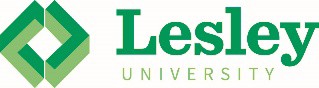 Practicum LogTeacher Candidates: please complete this form to document your hours for the full time, full semester practicum, and return it to your supervisor at the end of the semester.Semester: _______________		Grade Level: __________________________________________Supervising Practitioner’s Signature: ________________________________________________________Teacher Candidate’s Signature: ____________________________________________________________Lesley Program Supervisor’s Signature: ______________________________________________________Lesley University Graduate School of Education Intermediary Improvement Plan Teacher Candidate Name:								Date:Program Supervisor Name:					Supervising Practitioner Name:You are receiving this plan because you have been identified by your program supervisor and/or supervising practitioner as needing improvement on one or more of the MA DESE PST and/or dispositional expectations required for successful progress in your practicum and potential eligibility for initial teaching licensure. This report will help to identify areas you need to address as well as short-term goals and timelines for performance improvement. Professional Standards for Teachers | CAP Essential Elements | Proficient DescriptorDispositional Guidelines and ExpectationsGraduate School of Education and Education Division of the School of Liberal Arts and Professional StudiesList the specific standard and/or descriptor for each PST or dispositional area of concern:To address these concerns, you will need to identify short-term goals, provide supportive evidence of meeting goals and create a timeline for meeting goals:_________________________________________________________________________________________ I have met with my program supervisor and supervising practitioner to discuss the areas of concern detailed in this plan and understand the steps I must take in order to address these areas for improvement. A follow-up meeting will be held on _____________________________, at which time I will bring evidence to support progress towards addressing the standards identified in this report. I understand that insufficient supportive evidence and/or failure to meet these goals could affect progress and/or completion of my practicum and subsequent eligibility for initial teaching licensure._______________________________________________________________ Date: _____________________Teacher Candidate Signature________________________________________________	____________________________________Program Supervisor Signature					Supervising Practitioner Signature________________________________________________Field Placement Administrator SignatureSummary of Follow-up MeetingDate: __________________________Progress since first report:Recommendations:Date of future follow-up meeting(s): ____________________________________________________________________StandardElementProficient Descriptor*1: Curriculum, Planning and Assessment1.A.4: Well-Structured LessonsDevelops well-structured lessons with challenging, measurable objectives and appropriate student engagement strategies, pacing, sequence, activities, materials, resources, technologies, and grouping.1: Curriculum, Planning and Assessment1.B.2: Adjustment to PracticeOrganizes and analyzes results from a variety of assessments to determine progress toward intended outcomes and uses these findings to adjust practice and identify and/or implement appropriate differentiated interventions and enhancements for students.2: Teaching All Students2.A.3: Meeting Diverse NeedsUses appropriate practices, including tiered instruction and scaffolds, to accommodate differences in learning styles, needs, interests, and levels of readiness, including those of students with disabilities and English language learners.2: Teaching All Students2.B.1: Safe Learning EnvironmentUses rituals, routines, and appropriate responses that create and maintain a safe physical and intellectual environment where students take academic risks and most behaviors that interfere with learning are prevented.2: Teaching All Students2.D.2: High ExpectationsEffectively models and reinforces ways that students can master challenging material through effective effort, rather than having to depend on innate ability.4: Professional Culture4.A.1: Reflective PracticeRegularly reflects on the effectiveness of lessons, units, and interactions with students, both individually and with colleagues, and uses insights gained to improve practice and student learning.Moderate Disabilities (PreK-8) or (5-12)  Severe Disabilities (all levels)Adapt and modify curriculumParticipate in assessment, consultation, and team meetingsAssist in writing an Individualized Education Program Observe and be exposed to an inclusive classroom setting (75 hours minimum for PreK-8 and Severe, and 150 hours minimum for 5-12)Early Childhood Education (Prek-2)Split Placement: minimum 100 hours at the PK or K grade level; minimum of 200 hours in 1st or 2nd grade level, totaling 400 hoursInstructional Technology (all levels)Split Placement: 200 hours each in two of the three major grade levels (i.e. 1-6, 5-8, 9-12)Middle School (5-8)High School (8-12)A minimum of 80% of the total practicum hours must be spent teaching in the specific content area matching the license being sought. WeekDatesAssistingFull ResponsibilityTotal HoursWeek 1Week 2Week 3Week 4Week 5Week 6Week 7Week 8Week 9Week 10Week 11Week 12Week 13Week 14StandardsElementsProficient DescriptorCurriculum, Planning and AssessmentWell‐Structured LessonsDevelops well‐structured lessons with challenging, measurable objectives and appropriate student engagement strategies, pacing, sequence, activities, materials, resources, technologies, and grouping.Curriculum, Planning and AssessmentAdjustment to PracticeOrganizes and analyzes results from a variety of assessments to determine progress toward intended outcomes and uses these findings to adjust practice and identify and/or implement appropriate differentiated interventions and enhancements for students.Teaching All StudentsMeeting Diverse NeedsUses appropriate practices, including tiered instruction and scaffolds, to accommodate differences in learning styles, needs, interests, and levels of readiness, including those of students with disabilities and English languageTeaching All StudentsSafe Learning EnvironmentUses rituals, routines, and appropriate responses that create and maintain a safe physical and intellectual environment where students take academic risks and most behaviors that interfere with learning are prevented.Teaching All StudentsHigh ExpectationsEffectively models and reinforces ways that students can master challenging material through effective effort, rather than having to depend on innate ability.Professional CultureReflective PracticeRegularly reflects on the effectiveness of lessons, units, and interactions with students, both individually and with colleagues, and uses insights gained to improve practice and student learning.Dispositional StandardDispositional DescriptorProfessional Conduct & Tone1. Uses an appropriate tone in written, oral, and online communication.  Demonstrates thoughtful, effective verbal and nonverbal communication and responsive listening. 2. Exhibits professional behavior, including regular attendance, punctuality, appropriate dress and demeanor, and timely completion of required work. 3. Demonstrates responsibility in the use of technology in both university classroom and K-12 classroom settings and in communications with students, families, and colleagues. 4. Maintains appropriate boundaries when interacting with students, families, colleagues, and others.Caring and Respect  1. Demonstrates sensitivity to community and cultural norms, and engages in and supports culturally responsive professional practices for self and colleagues. 2. Treats all students, colleagues, and members of the University community fairly, equitably and respectfully, valuing individual differences and experiences. 3. Demonstrates sensitive, caring, and respectful behavior toward all students and their families.4. Respects students' and families’ privacy and confidentiality of informationEngagement1. Demonstrates enthusiasm for teaching and the discipline(s) taught.  2. Demonstrates interest and engagement with new ideas and developments in the field.  3. Takes initiative in both university classrooms and K-12 classroom settings.Flexibility1. Demonstrates flexibility and is open to adjustment and revision based on needs and changing circumstances. 2. Demonstrates ability to receive and integrate constructive feedback into work and teaching practices.Collaboration1. Demonstrates willingness and ability to collaborate with other professionals and families to improve the overall learning environment for students. 2. Demonstrates concern for the attitudes, beliefs, feelings and welfare of others. 3. Participates as a collegial and supportive member of the university learning community.Professional Practices1. Demonstrates high expectations for all students and willingness to adapt instruction to meet varying needs and abilities. 2. Demonstrates behavior that supports the safety of all students. 3. Works proactively to create a positive learning experience in University classrooms, online learning environments, and field settings. 4. Engages in self-reflection regarding one’s pedagogical practices and gauges impact on student learning and well-being. 5. Projects self-confidence and leadership in assuming the role of the teacher.Legal/Ethical Conduct1. Engages in ethical conduct as defined by professional educational organizations. 2. Maintains privacy and confidentiality of student and family information according to FERPA regulations.